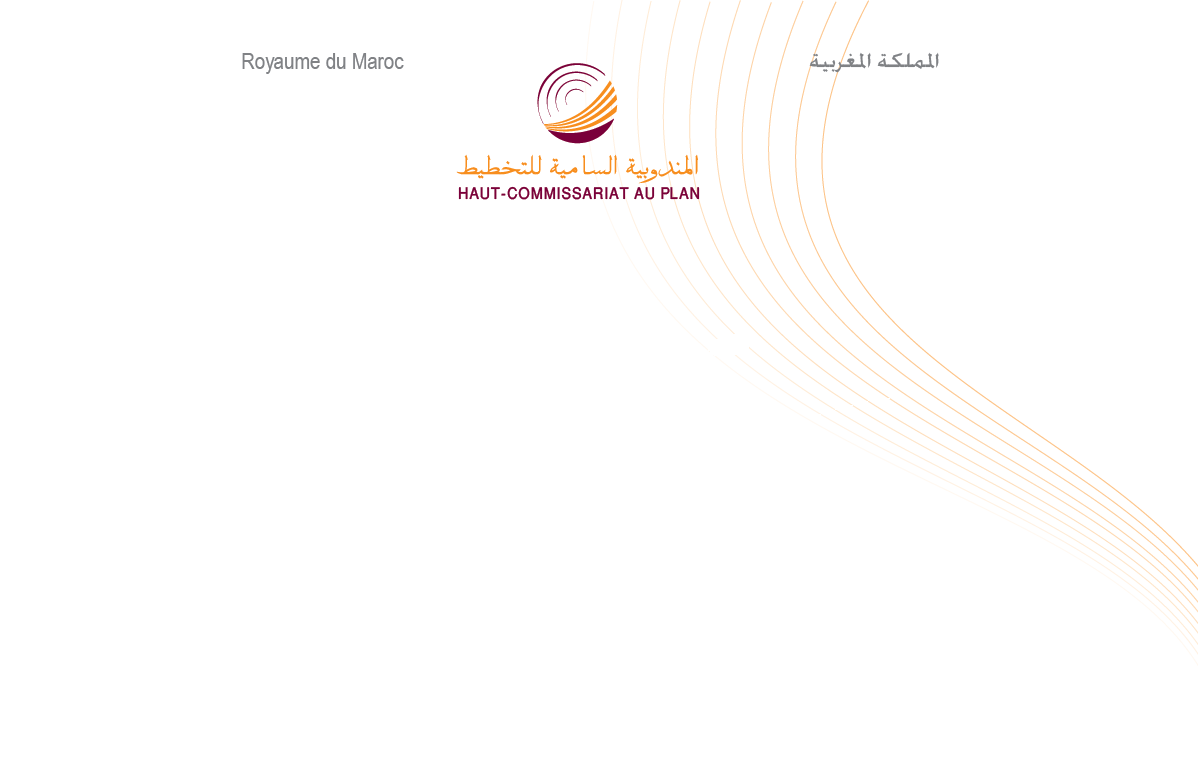 	مذكرة إخبارية حول الحسابات الوطنية المؤقتة لسنة 2013أظهرت الحسابات الوطنية المؤقتة لسنة 2013، التي أعدتها المندوبية السامية للتخطيط ، أن النمو الاقتصادي عرف تحسنا بفضل انتعاش النشاط الفلاحي بينما سجلت الأنشطة غير الفلاحية تراجعا في وتيرة  نموها. كما خفت الحاجة إلى تمويل الاقتصاد في سياق التحكم في التضخم. وتتجلى أهم نتائج هذه الحسابات فيما يلي:	تحسن وتيرة النمو الاقتصاديبلغ معدل النمو الاقتصادي الوطني 4,4% سنة 2013 عوض 2,7 % سنة 2012. وبالأسعار الجارية، ارتفع الناتج االداخلي الإجمالي بنسبة 5,5%، أي بارتفاع المستوى العام للأسعار بنسبة 1,1% .وعرفت القيمة المضافة الفلاحية بالحجم ارتفاعا بنسبة 19% مقابل انخفاض بنسبة 8,9 % سنة  2012، في حين سجلت القيمة المضـافة للأنشطة غير الفلاحية تزايدا بنسبـة 2 % بدل 4,3 % سنة من قبل.ومن جهته، سجل صـافي الضرائب من الإعانات على المنتجات ارتفاعا بنسبة 6 %  عوض 5,4 % السنة الماضية. وهكذا بلغ معدل نمو الناتج الداخلي الإجمالي غير الفلاحي 2,3 % سنة 2013 مقابل 4,4 % سنة 2012.تعزيز مساهمة الطلب النهائي الداخلي في النموانتقلت مساهمة الطلب النهائي الداخلي في النمو من 2,6 نقطة سنة 2012 إلى 2,8 نقطة سنة 2013. وهكذا حافظت نفقات الاستهلاك النهائـي للأسر بالحجم على نفس معدل النمو لسنـة 2012 الذي بلغ 3,7 %، مساهمة بذلك ب 2,2 نقطة في النمو.وعرف الاستهلاك النهائي للإدارات العمومية، بدوره، تباطؤا منتقلا من 7,9 %  سنة 2012 إلى 3,7 سنة 2013،  مساهما في النمو ب 0,7 نقطة سنة مقابل 1,4 نقطة سنة 2012. وقد تحسن إجمالي تكوين رأس المال الثابت من جهته، بنسبة 0,2 % عوض 1.6 % السنة الماضية، مساهما ب  0,1  نقطة في النمو مقابل 0,5 نقطة سنة من قبل.مساهمة إيجابية للمبادلات الخارجيةارتفعت صادرات السلع والخدمات بالحجم بنسبة 2,4 %  سنة 2013 عوض 2,6 % سنة 2012، في حين انخفضت الواردات بنسبة 1,5 % مقابل ارتفاع بنسبة 1,7% . ونتيجة لذلك، ساهم صافي المبادلات الخارجية إيجابيا في النمو الاقتصادي ب 1,6 نقطة سنة 2013 عوض مساهمة شبه منعدمة للسنة الماضية.    تخفيف الحاجة إلى التمويلمع نمو الناتج الداخلي الإجمالي بالأسعار الجارية بنسبة 5,5 %  والتحسن الهام في صافي الدخول المتأتية من بقية العالم بنسبة 27,7 % ، ارتفع إجمالـي الدخل الوطني المتاح بنسبة 6,5 % مقابل 2,7 % سنة 2012.وتبعا لزيادة الاستهلاك النهائي الوطني بنسبة 5,4 % (5,8 % للأسر و4% للإدارات العمومية)، تحسن إجمالي الادخار الوطني منتقلا من 25,5 % من الناتج الداخلي الإجمالي سنة 2012 إلى 26,6 % سنة 2013.وبلغ الاستثمار الإجمالي (إجمالي تكوين رأس المال الثابت والتغير في المخزون) 34,2 % من الناتج الداخلي الإجمالي سنة 2013 عوض 35,2 % سنة 2012، كـما خفت الحاجة إلى تمويل الاقتصاد الوطني منتقلــة من 9,7 % من الناتج الداخلـي الإجمالـي سنة 2012 إلى 7,6 % سنة 2013.  	تطور المجاميع الاقتصادية الأساسية(*) القيمة المضافة غير الفلاحية مضاف إليها صافي الضرائب من الإعانات على المنتجات201320122011العملياتالنمو الاقتصادي السنوي ب  %(بأسعار السنة الماضية)النمو الاقتصادي السنوي ب  %(بأسعار السنة الماضية)النمو الاقتصادي السنوي ب  %(بأسعار السنة الماضية)النمو الاقتصادي السنوي ب  %(بأسعار السنة الماضية)النمو الاقتصادي السنوي ب  %(بأسعار السنة الماضية)النمو الاقتصادي السنوي ب  %(بأسعار السنة الماضية)تقسيم الناتج الداخلي الإجمالي4,42,75,0الناتج الداخلي الإجالي4,32,55,2 القيمة المضافة الكلية بالأسعار الأساسية19,0-8,95,6    القطاع الفلاحي2,04,35,2    القطاع غير الفلاحي6,05,42,7صافي الضرائب من الإعانات على المنتجات 2,34,44,9الناتج الداخلي الإجمالي غير الفلاحي (*)الطلب3,73,77,4نفقات الاستهلاك النهائي للأسر3,77,94,6نفقات الاستهلاك النهائي للإدارات العمومية0,21,62,5إجمالي تكوين رأس المال الثابت1,5-1,75,0الواردات من السلع والخدمات2,42,62,1الصادرات من السلع والخدماتبالأسعار الجاريةبالأسعار الجاريةبالأسعار الجارية(بمليون درهم)(بمليون درهم)(بمليون درهم)تقسيم الناتج الداخلي الإجمالي872 791827 497802 607الناتج الداخلي الإجالي799 405767 730742 419القيمة المضافة الكلية بالأسعار الأساسية124 124102 572106 342    القطاع الفلاحي675 281665 158636 077    القطاع غير الفلاحي73 386   59 767   60 188صافي الضرائب من الإعانات على المنتجات 748 667724  925696 265الناتج الداخلي الإجمالي غير الفلاحي (*)الطلب524 395495 655472 938نفقات الاستهلاك النهائي للأسر165 559159 118146 332نفقات الاستهلاك النهائي للإدارات العمومية263272258 859246 394إجمالي تكوين رأس المال الثابت408 998416 311390 755الواردات من السلع والخدمات293 670297 170285 530الصادرات من السلع والخدمات921 953865 990843 224إجمالي الدخل الوطني المتاح231999211 217223 954إجمالي الادخار الوطني66 16780 64764 606الحاجة التمويليةب  %ب  %ب  %بعض النسب الاقتصادية26 56725 44424 936الناتج الداخلي الاجمالي حسب الفرد (بالدرهم)28 06326 62826 198إجمالي الدخل الوطني المتاح حسب الفرد (بالدرهم)60.159,958,9نفقات استهلاك الأسر / الناتج الداخلي الإجمالي19.019,218,2نفقات الاستهلاك النهائي للإدارات العمومية / الناتج الداخلي الإجمالي33.635,935,6الصادرات من السلع والخدمات / الناتج الداخلي الإجمالي46.950,348,7الواردات من السلع والخدمات / الناتج الداخلي الإجمالي34.235,336معدل الاستثمار (إجمالي تكوين رأس المال الثابت+ التغير في المخزون /الناتج الداخلي الإجمالي)26.625,527,9معدل الادخار الوطني (إجمالي الادخار الوطني/ إجمالي الدخل الوطني المتاح)7.69,78,0الحاجة التمويلية/الناتج الداخلي الإجمالي